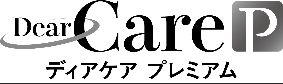 動画視聴報告書動画視聴報告書名前・所属　　　　　　　　　　　　　　・視聴終了日　　　　　　年　　　　月　　　　日テーマ拘縮を“進ませない”“やわらげる”ためのポジショニングのコツとポイント視聴動画  1.仰臥位 ①頭部・上肢のポジショニング  2.仰臥位 ②下肢のポジショニング  3.側臥位のポジショニング  4.ベッド上長座位 ①全体のポジショニング　5.ベッド上長座位 ②安楽な体位への調整　6.端座位のポジショニング  7.座位のポジショニング学んだこと実践してみようと思うこと